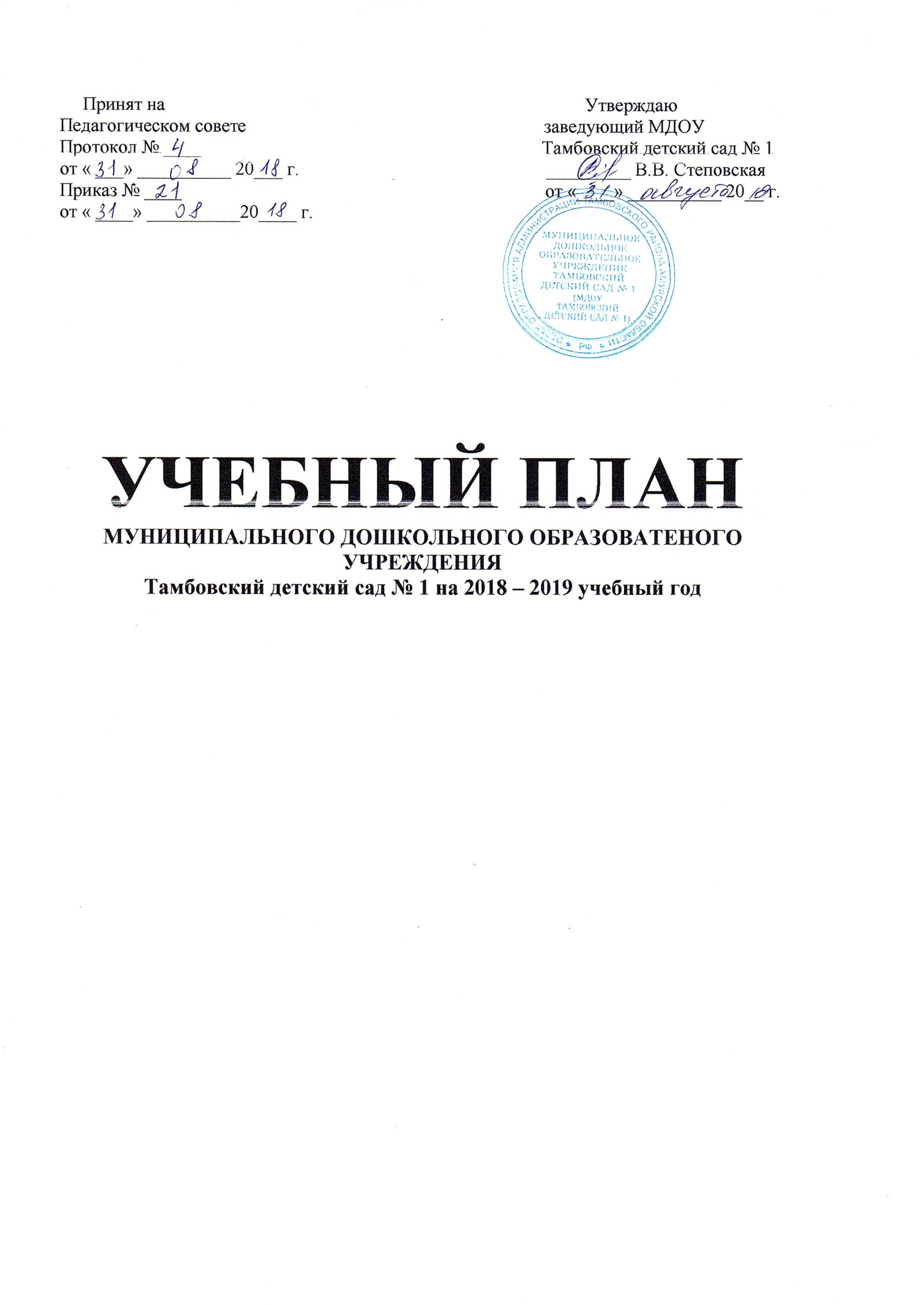                                  ПОЯСНИТЕЛЬНАЯ ЗАПИСКА Учебный план составлен в соответствии с Законом РФ от 29.12.2012 № 273-ФЗ «Об образовании в Российской Федерации», приказом Министерства образования и науки РФ от 30.08.2013 г. №1014  «Об утверждении порядка организации и осуществления образовательной деятельности по основным образовательным программам – образовательным программам дошкольного образования», СанПиН 2.4.1.3049 – 13 от 15.05.2013, Приказом Министерства образования и науки Российской Федерации от 17 октября 2013 г. №1155 «Об утверждении федерального государственного образовательного стандарта дошкольного образования», Уставом МДОУ Тамбовский детский сад № 1, Образовательной программой дошкольного учреждения.Муниципальное дошкольное образовательное учреждение Тамбовский детский сад № 1 осуществляет реализацию основной образовательной программы на основе примерной образовательной  программы: «От рождения до школы» под редакцией Н.Е. Вераксы, М.А. Васильевой, Т.С. Комаровой. Учебный план носит открытый и динамичный характер. В целях более гибкого подхода к организации образовательного процесса педагогический коллектив имеет право, исходя из специфики работы учреждения, выбирать и варьировать перечень занятий в сторону расширения или сокращения в пределах учебной нагрузки, определяемой СанПиН. Согласно Учебному плану учебный год начинается с 1 сентября. Продолжительность учебного года составляет 36 недель, включая адаптационные, диагностические и каникулярные периоды.Продолжительность учебной недели - 5 дней. Время пребывания ребёнка в течение дня 10,5 часов. Учебный план представляет собой распорядок дня и регламент непосредственно образовательной деятельности с распределением времени на основе  действующего СанПин. С целью реализации функций ДОУ при организации образовательной, факультативной и кружковой работы, дополнительного образования и свободной деятельности воспитанников используются парциальные программы и технологии по приоритетным направлениям: Дошкольный возраст:     художественно –эстетическое развитие:Программное обеспечение:« Цветные ладошки» автор И.А. Лыкова• познавательно-речевое развитие: Программное обеспечение:«Юный эколог» автор С.Н.Николаева«Программа коррекционно-развивающей работы в логопедической группе детского сада для детей с общим недоразвитием речи» Н.В. Нищева           • социально-личностное развитие: Программное обеспечение:«Ребёнок и дорога» областная образовательная программа для дошкольников;При построении образовательного процесса установлена следующая нагрузка (в соответствии СанПиН 2.4.4. 3049 – 13):  - Для детей раннего возраста от 1,5 до 3 лет длительность непрерывной непосредственно образовательной деятельности не  превышает 10 мин. Допускается осуществлять образовательную деятельность в первую и во вторую половину дня (по 8 - 10 минут). Допускается осуществлять образовательную деятельность на игровой площадке во время прогулки.- Продолжительность непрерывной непосредственно образовательной деятельности:для детей от 3 до 4-х лет - не более 15 минут, для детей от 4-х до 5-ти лет - не более 20 минут, для детей от 5 до 6-ти лет - не более 25 минут, для детей от 6-ти до 7-ми лет - не более 30 минут.- Максимально допустимый объем образовательной нагрузки в первой половине дня в младшей и средней группах не превышает 30 и 40 минут соответственно, а в старшей и подготовительной - 45 минут и 1,5 часа соответственно. В середине времени, отведенного на непрерывную образовательную деятельность, проводят физкультурные минутки. Перерывы между периодами непрерывной образовательной деятельности - не менее 10 минут.- Образовательная деятельность с детьми старшего дошкольного возраста может осуществляться во второй половине дня после дневного сна. Ее продолжительность составляет не более 25 - 30 минут в день. В середине непосредственно образовательной деятельности статического характера проводятся физкультурные минутки.- Образовательная деятельность, требующая повышенной познавательной активности и умственного напряжения детей,   организовывается в первую половину дня. Для профилактики утомления детей  проводятся физкультурные, музыкальные занятия, ритмику и т.п.Физическое воспитание детей направлено на улучшение здоровья и физического развития, расширение функциональных возможностей детского организма, формирование двигательных навыков и двигательных качеств.Двигательный режим, физические упражнения и закаливающие мероприятия осуществляются с учетом здоровья, возраста детей и времени года.Рекомендуется использовать формы двигательной деятельности: утреннюю гимнастику, занятия физической культурой в помещении и на воздухе, физкультурные минутки, подвижные игры, спортивные упражнения, ритмическую гимнастику, занятия на тренажерах, плавание и другие.Для реализации двигательной деятельности детей используются оборудование и инвентарь физкультурного зала и спортивных площадок в соответствии с возрастом и ростом ребенка.С детьми второго и третьего года жизни занятия по физическому развитию основной образовательной программы осуществляются по подгруппам 2 - 3 раза в неделю. С детьми второго года жизни занятия по физическому развитию основной образовательной программы проводят в групповом помещении, с детьми третьего года жизни - в групповом помещении или в физкультурном зале.Занятия по физическому развитию основной образовательной программы для детей в возрасте от 3 до 7 лет организуются не менее 3 раз в неделю. Длительность занятий по физическому развитию зависит от возраста детей и составляет:- в младшей группе - 15 мин.,- в средней группе - 20 мин.,- в старшей группе - 25 мин.,- в подготовительной группе - 30 мин.Один раз в неделю для детей 5 - 7 лет круглогодично организовываются занятия по физическому развитию детей на открытом воздухе. Их проводят только при отсутствии у детей медицинских противопоказаний и наличии у детей спортивной одежды, соответствующей погодным условиям.В теплое время года при благоприятных метеорологических условиях непосредственно образовательную деятельность по физическому развитию организовывают на открытом воздухе.Учитывая специфику дошкольного образования в соответствии с ФГОС ДО  (отсутствие предметного характера содержания образования на данной ступени), реализация образовательных областей  осуществляется через взаимодействие взрослого с детьми в различных видах детской деятельности и самостоятельную деятельность детей:   Игровая  Общение при проведении режимных моментов Познавательно-исследовательская  Чтение  художественной литературы  Самообслуживание и элементарный бытовой труд (в помещении и на улице) Конструктивно-модельная деятельность Самостоятельная деятельность детей в центрах (уголках) развития Музыкальная  Двигательная  Дежурства  Прогулки Образовательные областиВиды организованной деятельностиВиды организованной деятельностиКоличество занятий в неделюКоличество занятий в неделюКоличество занятий в неделюКоличество занятий в неделюКоличество занятий в неделюОбразовательные областиВиды организованной деятельностиВиды организованной деятельностиВтор. гр. раннего возраста МладшаяСредняяСтаршаяПодготовительнаяПознавательное  развитие Инвариантная (базовая) частьИнвариантная (базовая) частьИнвариантная (базовая) частьИнвариантная (базовая) частьИнвариантная (базовая) частьИнвариантная (базовая) частьИнвариантная (базовая) частьПознавательное  развитие Познавательно-речевое развитиеПознавательно-речевое развитиеПознавательно-речевое развитиеПознавательно-речевое развитиеПознавательно-речевое развитиеПознавательно-речевое развитиеПознавательно-речевое развитиеПознавательное  развитие Ознакомление с окружающим миром Ознакомление с окружающим миром 10.750.50.50.5Познавательное  развитие ФЭМПФЭМП11112Познавательное  развитие Познавательно-исследовательская деятельностьПознавательно-исследовательская деятельностьОбразовательная деятельность в ходе режимных моментовОбразовательная деятельность в ходе режимных моментовОбразовательная деятельность в ходе режимных моментовОбразовательная деятельность в ходе режимных моментовОбразовательная деятельность в ходе режимных моментовРечевое развитиеРазвитие речиРазвитие речи21122Речевое развитиеЧтение художественной литературыЧтение художественной литературыОбразовательная деятельность в ходе режимных моментовОбразовательная деятельность в ходе режимных моментовОбразовательная деятельность в ходе режимных моментовОбразовательная деятельность в ходе режимных моментовОбразовательная деятельность в ходе режимных моментовСоциально-коммуникативное  развитиеСоциально-личностное развитиеСоциально-личностное развитиеСоциально-личностное развитиеСоциально-личностное развитиеСоциально-личностное развитиеСоциально-личностное развитиеСоциально-личностное развитиеСоциально-коммуникативное  развитиеОбразовательная деятельность в ходе режимных моментовОбразовательная деятельность в ходе режимных моментовОбразовательная деятельность в ходе режимных моментовОбразовательная деятельность в ходе режимных моментовОбразовательная деятельность в ходе режимных моментовОбразовательная деятельность в ходе режимных моментовОбразовательная деятельность в ходе режимных моментовХудожественно-эстетическое развитие Художественно-эстетическое развитиеХудожественно-эстетическое развитиеХудожественно-эстетическое развитиеХудожественно-эстетическое развитиеХудожественно-эстетическое развитиеХудожественно-эстетическое развитиеХудожественно-эстетическое развитиеХудожественно-эстетическое развитие РисованиеРисование10.50.511Художественно-эстетическое развитие Лепка Лепка 10.250,250,250,25Художественно-эстетическое развитие Аппликация Аппликация ---0,50,50,50,5Художественно-эстетическое развитие МузыкаМузыка22222Художественно-эстетическое развитие КонструированиеКонструированиеОбразовательная деятельность в ходе режимных моментовОбразовательная деятельность в ходе режимных моментовОбразовательная деятельность в ходе режимных моментовОбразовательная деятельность в ходе режимных моментовОбразовательная деятельность в ходе режимных моментовФизическое развитиеФизическое развитиеФизическое развитиеФизическое развитиеФизическое развитиеФизическое развитиеФизическое развитиеФизическое развитиеФизическое развитиеФизическая культура в помещении /на воздухе Физическая культура в помещении /на воздухе 22  222Физическое развитиеФизическая культура в помещении /на воздухе Физическая культура в помещении /на воздухе         11111итого       11 98.7510.2511.25Приоритетные направления:Вариативная (модульная) частьВариативная (модульная) частьВариативная (модульная) частьВариативная (модульная) частьВариативная (модульная) частьВариативная (модульная) частьВариативная (модульная) частьПознавательно-речевое развитиеС.Н. Николаева «Юный эколог»С.Н. Николаева «Юный эколог»0,250,50,50,5Познавательно-речевое развитиеЛогоритмические занятия с логопедомЛогоритмические занятия с логопедом11Познавательно-речевое развитиеРебенок и дорога11Познавательно-речевое развитиеПрограмма художественного воспитания, обучения и развития детей от 2 до 7 лет «Цветные ладошки»Программа художественного воспитания, обучения и развития детей от 2 до 7 лет «Цветные ладошки»0,5/0.250,5/0.251/0,251/0,25Всего 11.253.753.75 Итого 1010101415